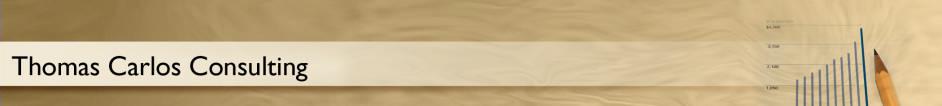 Project CharterProject TitleCharter DateProject Team and ResponsibilitiesExecutive Sponsors		Director NameChief Director NameSenior Sponsor NameSteering Committee		Person 1Person 2Person 3Name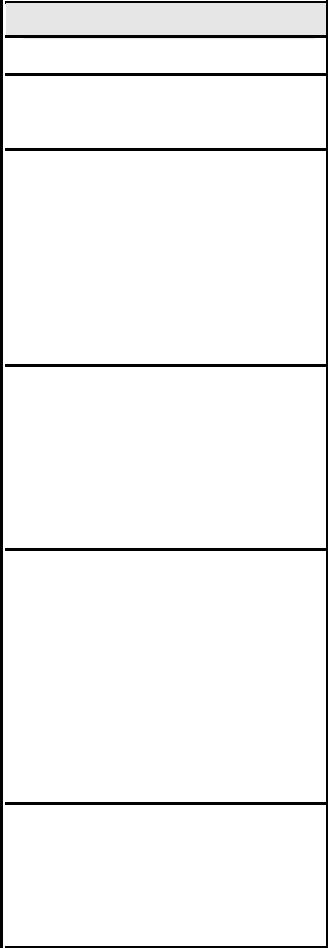 Director, Mike SmithSteering CommitteeProject Sponsor,Jane SmithProject Manager,Tom CarlosWorking GroupSubject MatterExpertsRoll / Responsibility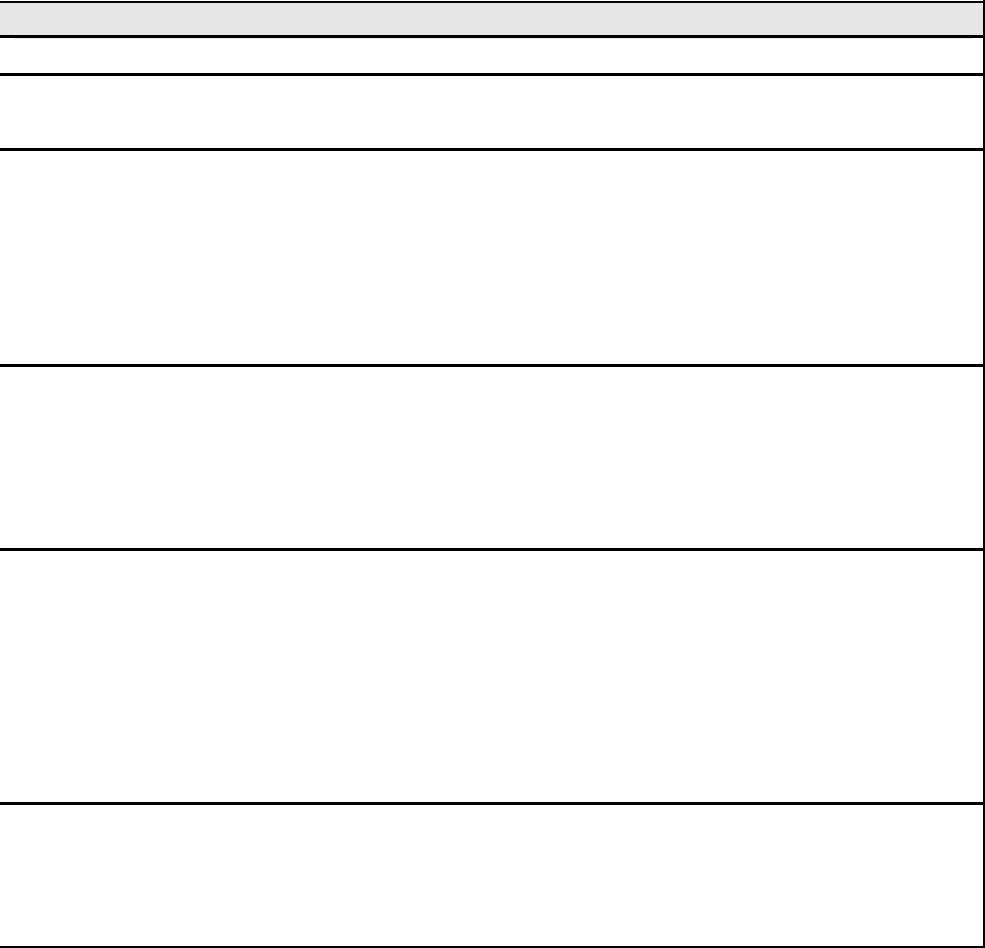 Responsible for all operations.Provide executive leadership and direction for the organizationEstablish policies.Reports to the Director.Provides written status updates as required.Provides direction and responsible to oversee the activities of the project.Maintains authority and responsibility for the project once it has been approved by the Steering Committee.Reports to the Project Sponsor.Manages daily activities of the project.Provides weekly updates to the Sponsor and Steering CommitteeOversees working groups and provides direction to team members.Responsible for the delivery of the project.Formed to support the efforts of the facilities project.Consists of key stakeholders, from the various divisions affected by the project, who understand how the various business units work.Provide information and input regarding how the organizations and its processes work.Identify and analyze problems.Meet on weekly basis and complete tasks as needed.Key stakeholders, from the various divisions affected by the project, who understand how the various business units work.Provide information and input regarding how the process works, its problems, and needs.Page 1 of 4	Updated: 2007-04-1 5Team MembersSubject MatterExpertsPerson 1Person 2Person 3Person 1Person 2Person 3Mission StatementAt a high level, describe why this project is being undertaken and the purpose. Do not list specific deliverables or how they will be accomplished.JustificationExplain “why” this project needs to be undertaken. What is the problem or opportunity that needs to be addressed?, reduced costs / increased profitability, or conformance to regulations.ScopeWrite a scope statement that addresses the five w’s.Major DeliverablesProvide a list of the “major” deliverables.  Describe this at a high level.Deliverable 1Deliverable 2Deliverable 3This will do the following…This will do the following…This will do the following…Goals and ObjectivesDescribe the most important goals and objectives.Goal 1Goal 2Objective 1Objective 2Explain hereExplain hereExplain hereExplain herePage 2 of 4	Updated: 2007-04-1 5General ApproachAt a high level, describe the approach that will be followed to undertake the project.The project will consist of three sub-projectsThe teams will work in parallel and completing work at simultaneous intervalsThe work will be completed by internal resources and supplemented by contractors were neededThe outputs will be fully tested and system run in parallel with our existing system for one monthIf testing is successful, the target cutover date is MM/DD/YYYYProject PriorityDuring the Planning Phase, consideration must be given to “priorities” as they relate to three areas.During the Execution and Controlling Phases, these priorities may need to be revisited in the event decisions must be made with regards to changes in scope.The Project Director must identify how these priorities will rank in importance to each other.Using the matrix below, decisions (can be made based on a priority level) which will allow a project manager to make adjustments to a project, based on priorities. The Project Director must assign one “X” per column and one “X” per row.RSS Matrix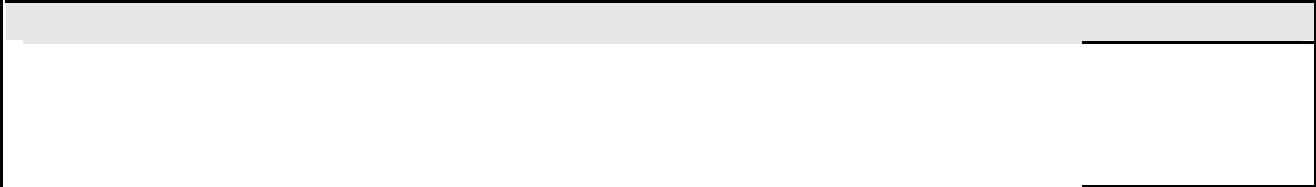 Prelim Milestone and Target ScheduleThis is a high level schedule.  Enter the milestone and start/end dates for event.Budget and Financial EstimatesThis initial estimate should be at a high level and not show specific details. Backup documentation should be available (accompanied with an explanation for the method of estimation). The budget must be evaluated continuously throughout the life of the project.Page 3 of 4	Updated: 2007-04-1 5Initial AssumptionsList all (initial) assumptions that exist for the project.AvailabilityProject ConflictsManagement SupportThat all team members will be available for work throughout the life of the project.That team members will work on this project before their existing dutiesThat management fully supports this project and will fund the project adequatelyConstraintsList all (initial) constraints that exist for the project.BudgetDue DateThere is a fixed budget that cannot be exceededThe due date for this project cannot changeRisksList risk (initial) events that are know.  This list must be expanded in the project’s Risk Management Plan.Requirements	 That requirements will be misinterpreted by the teamStakeholder  Stakeholders will not participate and voice concerns during the project initiation participation phase, which could lead to change orders once the project has commenced.Unforeseen  Unforeseen problems may occur and could impact the project problemsExecutive ApprovalNameTitleDateNameTitleDateNameTitleDatePage 4 of 4	Updated: 2007-04-1 5LeastSomewhatMostResourcesXScheduleXScopeXMilestoneStart DateEnd DateMilestone Target Date #1MM/DD/YYYYMM/DD/YYYYMilestone Target Date #2MM/DD/YYYYMM/DD/YYYYMilestone Target Date #3MM/DD/YYYYMM/DD/YYYYItemQtyCostSub-totalItem 1$$$Item 2$$$Item 3$$$Item 3$$$Total$$$